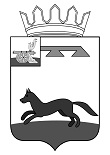 АДМИНИСТРАЦИЯ ГОРОДИЩЕНСКОГО СЕЛЬСКОГО ПОСЕЛЕНИЯХИСЛАВИЧСКОГО РАЙОНА СМОЛЕНСКОЙ ОБЛАСТИП О С Т А Н О В Л Е Н И Еот 26 мая 2023года                                                                                            № 30    О внесении изменений в Постановление Администрации Городищенского сельскогопоселения Хиславичского района Смоленской области от 11.02.2008г № 4«Об утверждении Положения об оплате труда работников, замещающих должности, не отнесенные к муниципальным должностям и осуществляющих техническое обеспечение деятельности органов местного самоуправления Городищенского сельского поселения Хиславичского района Смоленской области»      В соответствии с постановлением Администрации Смоленской области № 311 от 27.10.2005г.  «Об оплате труда работников, замещающих должности» не являющиеся государственными должностями Смоленской области, должностями государственной гражданской службы Смоленской области», Администрация Городищенского сельского поселения  Хиславичского района Смоленской области п о с т а н о в л я е т:1.  Внести в Приложение № 1 к Постановлению Администрации Городищенского       сельского поселения Хиславичского района Смоленской области от 11.02.2008г. № 14 «Об утверждении Положения об оплате труда работников, замещающих должности, не отнесенные к муниципальным должностям и осуществляющих техническое обеспечение деятельности органов местного самоуправления Городищенского сельского поселения Хиславичского района Смоленской области», (в редакции постановлений Администрации Городищенского сельского поселения Хиславичского района Смоленской области  от 11.02.2008г. № 4, от 23.01.2012г.  № 2, от 28.11.2013г. № 58, от 20.10.2014г. № 14б, от 16.11.2017г. № 42; от 02.10.2019г. № 42а; от 06.10.2022г. № 41) изменения, изложив их в новой редакции (прилагаются).2.   Настоящее постановление вступает в силу с 01 мая 2023г.    Глава муниципального образования    Городищенского сельского поселения    Хиславичского района   Смоленской области                                       В.В. Якушев                                                                                                                                                                                                                                                                                                                   Приложение №1 к Постановлению                                                                                Администрации Городищенского                                                                                сельского поселения  Хиславичского                                                                                района Смоленской области                                                                                от 26 мая 2023г.  № 30Размеры должностных окладов по профессиональным квалифицированным группам профессий рабочих должностей Администрации Городищенского сельского поселения Хиславичского района Смоленской области№ п/пДолжностьКоличество ставокОклад1.Водитель146452.Сторож1,039883.Уборщица0,539884.Рабочий по комплексному обслуживанию и ремонту зданий0,53988